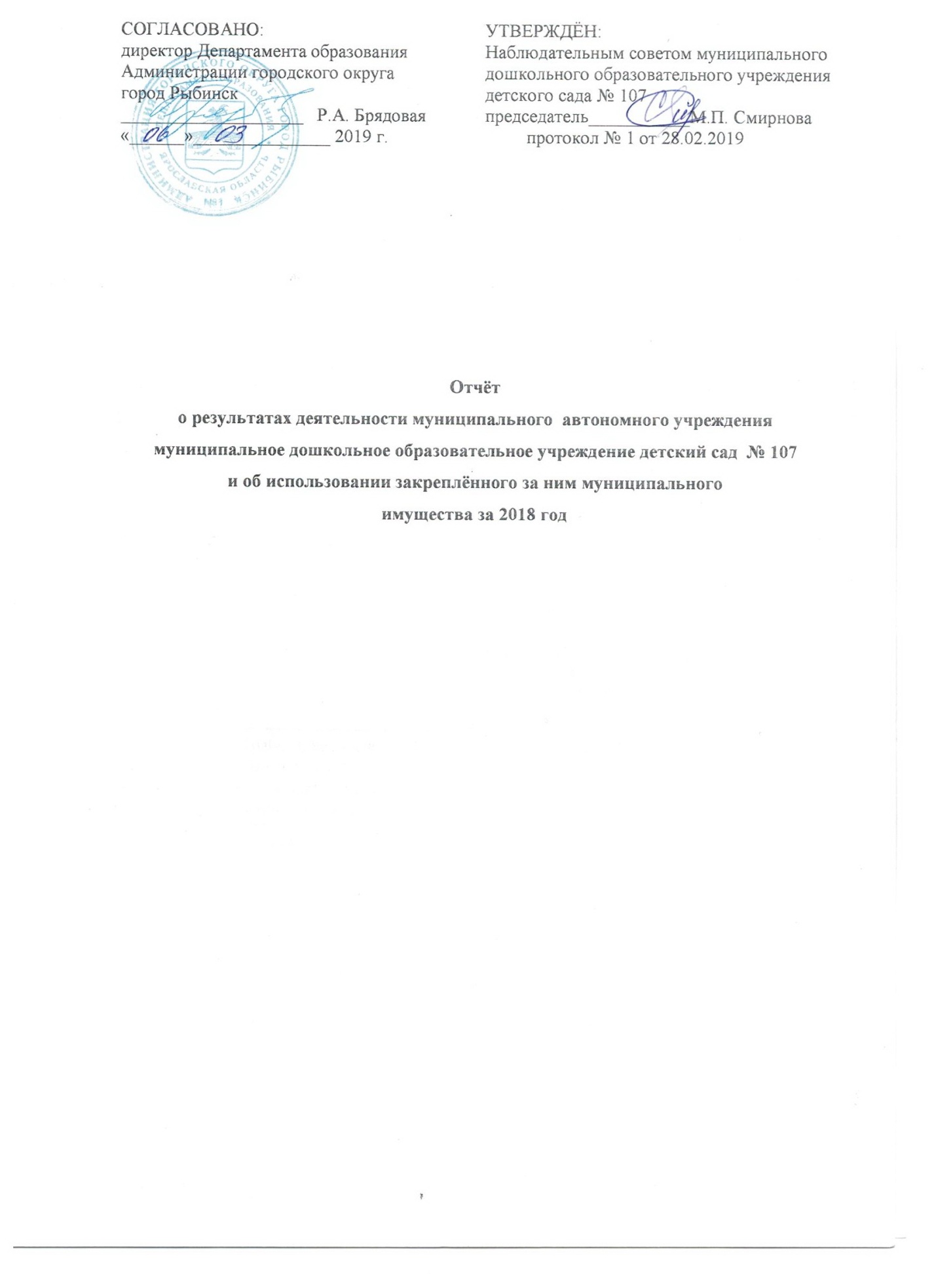 Общие сведения об учреждении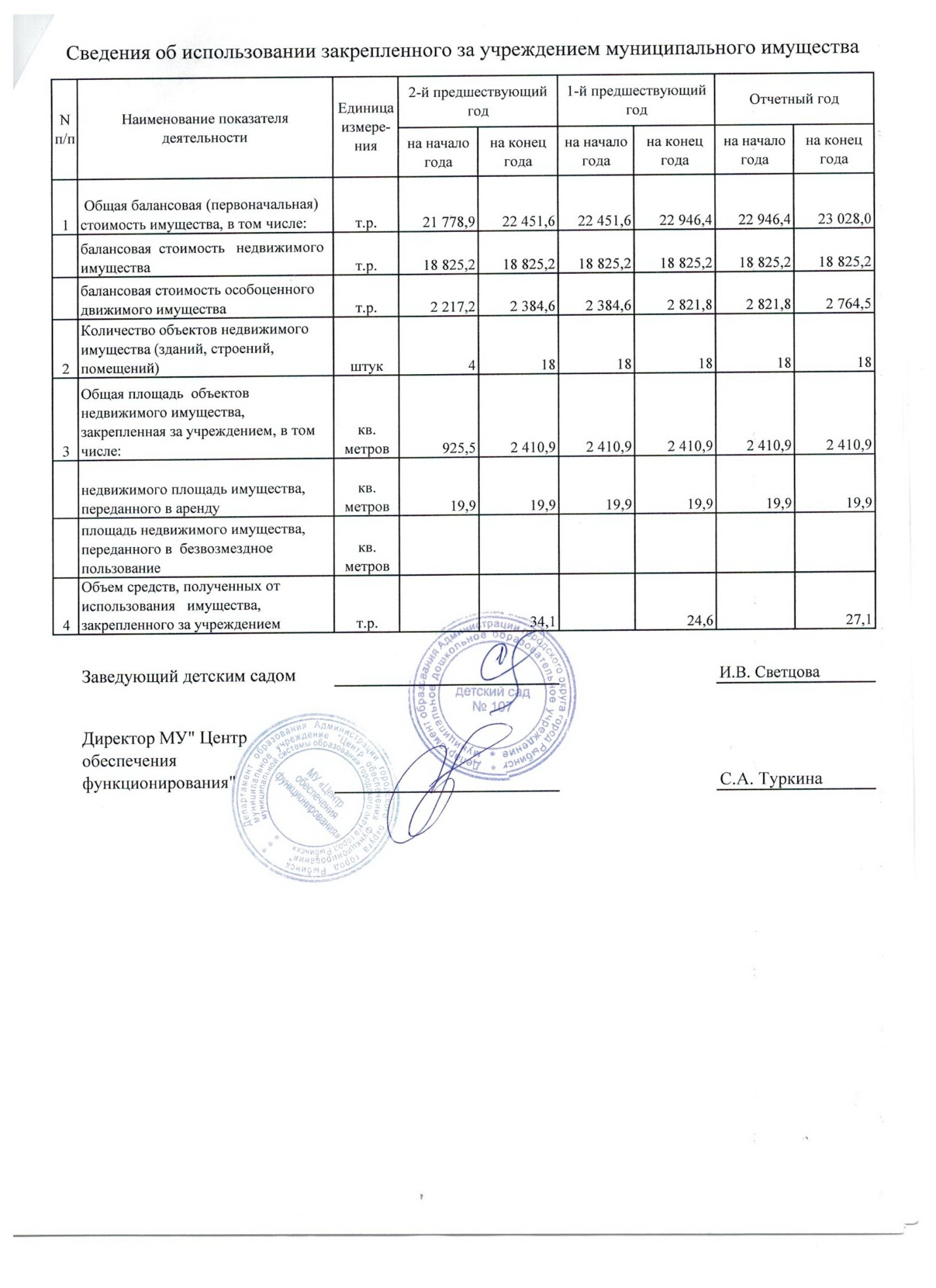 Полное наименование учреждения                      муниципальное дошкольное образовательное учреждение детский сад  № 107Сокращённое наименование учреждения                 детский сад № 107Место нахождения учреждения                         Российская Федерация, 152915 Ярославская область, город Рыбинск, улица  Нансена, дом 28Почтовый адрес учреждения                           Российская Федерация, 152915 Ярославская область, город Рыбинск, улица  Нансена, дом 28;Российская Федерация, 152915 Ярославская область, город Рыбинск, улица Нансена, дом 26Перечень видов деятельности учреждения,             соответствующий его учредительным документам:       - основные виды деятельности                        - реализация  основной общеобразовательной   программы дошкольного образования в группах общеразвивающей направленности;- присмотр и уход за детьми.- иные виды деятельности                            - реализация дополнительных образовательных программ – дополнительных общеразвивающих программ познавательной, речевой, физической, социально-коммуникативной и художественно-эстетической направленности, в том числе оказание платных образовательных услуг;- осуществление медицинской деятельности – доврачебная помощь – сестринское дело в педиатрии            Перечень услуг (работ), которые   оказываются за плату в случаях, предусмотренных нормативными правовыми   (правовыми) актами                                  - присмотр и уход за детьми;Потребители услуг (работ), которые оказываются  за  плату в случаях, предусмотренных нормативнымиправовыми (правовыми) актами   дети в возрасте от 1 года 6 месяцев до прекращения образовательных отношенийПеречень разрешительных документов (с указанием     номеров, даты выдачи и срока действия), на основании  которых учреждение осуществляет деятельность        Лицензия на  осуществление образовательной деятельности по указанным в приложении                   ( приложениях) образовательным программам от 23.03.2016 № 193\16  серия 76Л02  № 0000960Среднегодовая численность работников учреждения     58,8Средняя заработная плата работников учреждения      18941,90Состав наблюдательного совета автономного учреждения(фамилия, имя, отчество, должность):                Представители учредителя                            Деревянчук Л.И.- главный специалист отдела дошкольного образования Департамента образования Администрации городского округа город РыбинскСамсонова В.Е. – ведущий специалист отдела дошкольного образования Департамента образования Администрации городского округа город Рыбинск;Представители собственника имущества                Бачурина И.А.- ведущий специалист отдела управления муниципальным имуществом департамента имущественных и земельных отношений Администрации городского округа город РыбинскПредставители общественности                        Смирнова М.П. – представитель общественности;Шугина Н.А. - представитель общественности;Кудрявцева О.Н. - представитель общественностиПредставители трудового коллектива                  Ерастова В.Н.- старший воспитательПахомова О.Р. – воспитатель  Головина Е.А. – воспитатель   Представители иных государственных органов, органов местного самоуправления                             -                     Показатель                     На начало    года   На конец   года   Количество штатных единиц учреждения                76,7576,75Сведения о результатах деятельности учрежденияСведения о результатах деятельности учрежденияСведения о результатах деятельности учрежденияСведения о результатах деятельности учрежденияСведения о результатах деятельности учрежденияСведения о результатах деятельности учрежденияСведения о результатах деятельности учрежденияСведения о результатах деятельности учрежденияСведения о результатах деятельности учрежденияN п/пНаименование показателя   деятельностиЕдиница измерения2-й предшествующий год  2-й предшествующий год  1-й предшествующий год1-й предшествующий годОтчетный годОтчетный год1Изменение (увеличение, уменьше-ние) балансовой   (остаточной) стои-мости  нефинансовых активов относи-тельно предыдущего  отчетного года%        Бал.Ост.Бал.Ост.Бал.Ост.1Изменение (увеличение, уменьше-ние) балансовой   (остаточной) стои-мости  нефинансовых активов относи-тельно предыдущего  отчетного года%        1,0-2,42,2-0,80,4-4,32Общая сумма выставленных требова-ний в возмещение ущерба по недо-стачам и хищениям материальных ценностей, денежных средств, а также от порчи материальных ценностей т.р.     3Изменения (увеличение,  уменьше-ние) дебиторской задолженности:      т.р.     914,9914,9596,2596,2-28,2-28,23в разрезе поступлений:      844,5844,5-820,4-820,4-134,8-134,83в разрезе выплат:           70,470,4224,2224,2106,6106,64Изменения (увеличение,  уменьше-ние) кредиторской  задолженности: т.р.     912,5-854,9-854,95,25,24в разрезе поступлений:      74,434,434,432,532,54в разрезе выплат:           838,1838,1-889,3-889,3-27,3-27,35Доходы, полученные   учреждением от оказания платных услуг (выполнения), работт.р.     5 350,55 175,85 175,85 300,65 300,66Цены (тарифы) на платные   услуги (работы), оказываемые потребителямрублей   7Исполнение муниципального   задания%        90,093,693,68Осуществление деятельности в соответствии с обязательствами перед в страховщиком по обязательному социальному страхованию%        9Общее количество потребителей,  воспользовавшихся услугами (работами) учреждения, в том числе:      человек  9бесплатными, в том числе по видам услуг:человек  9платными услугами, в том числе по видам услуг: человек  10Средняя стоимость получения платных услуг для потребителей, в том числе по видам: (расшифровать)т.р.     11Поступления, в разрезе поступлений, предусмотренных планом финансово-хозяйственной деятельности учреждения: т.р.     ПланФактПланФактПланФакт11Поступления, в разрезе поступлений, предусмотренных планом финансово-хозяйственной деятельности учреждения: т.р.     31 890,229 705,632 682,931 372,932 597,931 007,6Выплаты, в разрезе выплат,предусмотренных планом финансово - хозяйственной деятельности  учреждения:     т.р.     32 407,529 005,932 682,930 752,832 597,930 735,313Прибыль после налогообложения в отчетном периоде          т.р.     